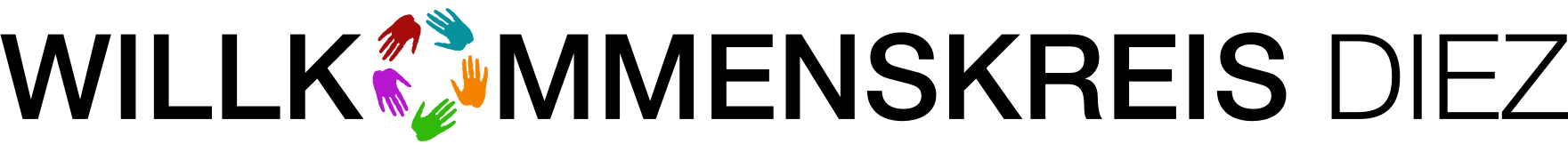 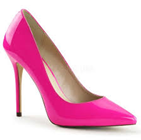 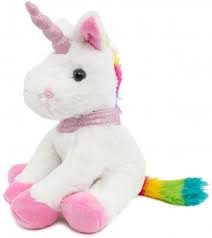                    Basar der     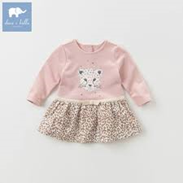          Besonderheiten                 Am Samstag, den 23.11.2019Im Willkommenskreis  Wilhelm von Nassau Park 11Die Kleiderstube hat das Lager geräumt und besondere Gegenstände, Kleidung, Schuhe und Elektroartikel gefunden. Es lohnt sich vorbei zukommen und gegen einen kleine Spende die Besonderheiten mitzunehmen. 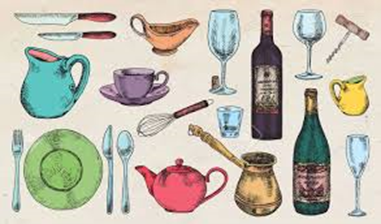 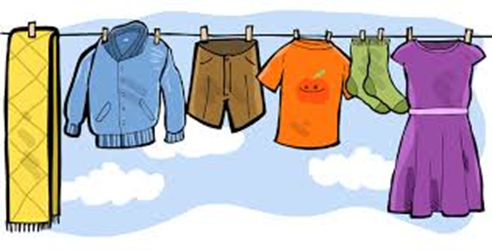                        Herzliche Einladung an alle!Spendenkonto für die Flüchtlingsarbeit:Ev. Regionalverwaltung Rhein-Lahn-WW, Bank: Nassauische Sparkasse NassauIBAN: DE58 5105 0015 0563 0067 22BIC: NASSDE55XXXSpende zu Gunsten: RT-1111 HHST. 2100.00.2200